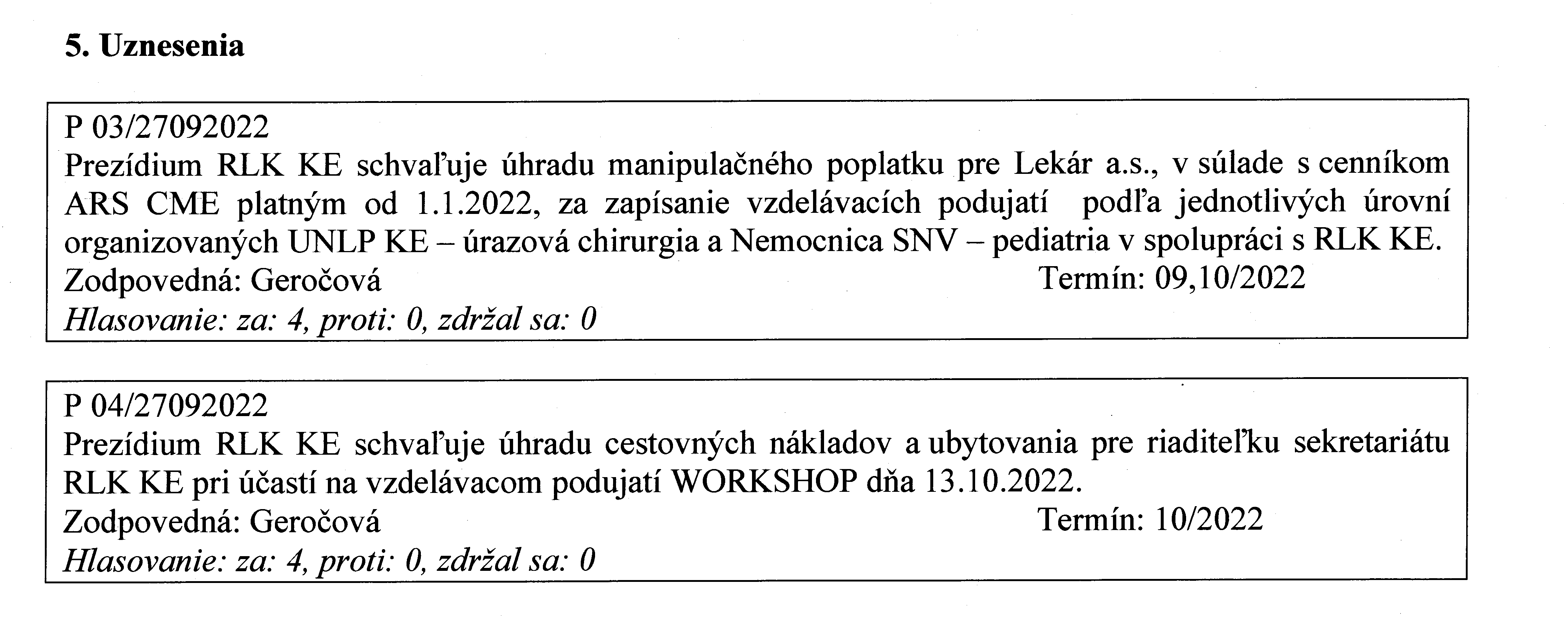 MUDr. Valéria Vasiľová                        prezidentka RLK KE    